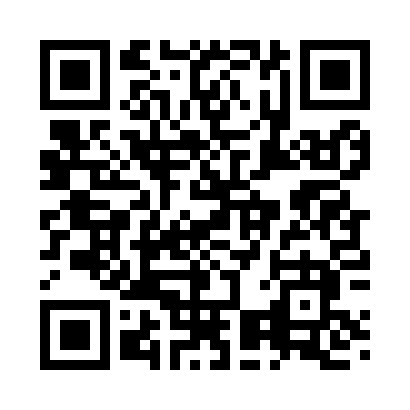 Prayer times for East Blue Hill, Maine, USAMon 1 Jul 2024 - Wed 31 Jul 2024High Latitude Method: Angle Based RulePrayer Calculation Method: Islamic Society of North AmericaAsar Calculation Method: ShafiPrayer times provided by https://www.salahtimes.comDateDayFajrSunriseDhuhrAsrMaghribIsha1Mon3:014:5412:384:468:2210:152Tue3:024:5412:384:468:2210:143Wed3:034:5512:384:468:2210:134Thu3:044:5612:394:468:2110:135Fri3:054:5612:394:468:2110:126Sat3:064:5712:394:468:2110:117Sun3:074:5812:394:468:2010:118Mon3:084:5912:394:468:2010:109Tue3:104:5912:394:468:1910:0910Wed3:115:0012:404:468:1910:0811Thu3:125:0112:404:468:1810:0712Fri3:135:0212:404:468:1810:0613Sat3:155:0312:404:468:1710:0514Sun3:165:0312:404:468:1610:0315Mon3:175:0412:404:458:1610:0216Tue3:195:0512:404:458:1510:0117Wed3:205:0612:404:458:1410:0018Thu3:225:0712:404:458:139:5819Fri3:235:0812:404:458:129:5720Sat3:255:0912:414:448:119:5521Sun3:265:1012:414:448:119:5422Mon3:285:1112:414:448:109:5223Tue3:295:1212:414:448:099:5124Wed3:315:1312:414:438:089:4925Thu3:335:1412:414:438:079:4826Fri3:345:1512:414:438:069:4627Sat3:365:1612:414:428:049:4528Sun3:375:1712:414:428:039:4329Mon3:395:1812:414:428:029:4130Tue3:415:2012:414:418:019:3931Wed3:425:2112:404:418:009:38